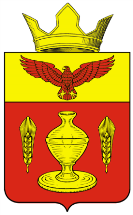 ВОЛГОГРАДСКАЯ ОБЛАСТЬПАЛЛАСОВСКИЙ МУНИЦИПАЛЬНЫЙ РАЙОНГОНЧАРОВСКИЙ  СЕЛЬСКИЙ СОВЕТРЕШЕНИЕп. Золотари19 сентября 2016г.                                                                       № 28/2«Об отмене Решения № 42/2 от 21 декабря 2015 года «Об утверждении нормы образованиятвердых коммунальных отходов на 1 человекав год на территории Гончаровскогосельского поселения»С целью приведения законодательства Гончаровского  сельского поселения в соответствии с действующим федеральным законодательством, руководствуясь статьей 7 Федерального закона от 06 октября 2003 года  №131-ФЗ «Об общих принципах организации местного самоуправления в Российской Федерации», Уставом Гончаровского сельского поселения Гончаровский  сельский Совет,РЕШИЛ:1. Отменить Решение № 42/2 от 21 декабря 2015 года «Об утверждении нормы образования твердых коммунальных отходов на 1 человека в год на территории Гончаровского сельского поселения» - (далее-решение).2. Контроль за исполнением настоящего решения оставляю за собой.3. Настоящее решение вступает в силу с момента официального опубликования (обнародования). Глава Гончаровского                                                                       сельского поселения                                               К.У.Нуркатов.Рег:  38/2016                                             